					DETRAN/AM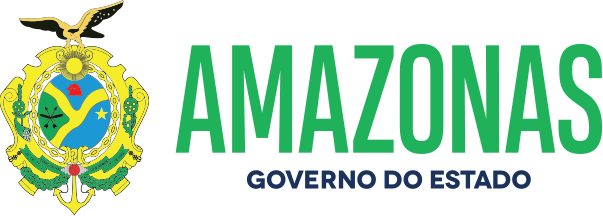 ESPÉCIE: Edital de Notificação de Autuação Nº 009/2022.O DETRAN/AM, fundamentado no art. 281, § único, II, da Lei 9.503, de 23.09.97, consubstanciado com a Resolução 619/2016 do CONTRAN e no princípio constitucional do contraditório da CF; Considerando as reiteradas tentativas de entrega de Notificações de Autuação por infração de trânsito por meio postal aos proprietários dos veículos; NOTIFICA que foram lavradas autuações cometidas pelos veículos de propriedade dos abaixo relacionados, devendo as partes interessadas efetivar apresentação do condutor e Defesa da Autuação no prazo de quinze dias, a contar da data da publicação do presente edital, podendo ser adquirido o formulário para Defesa no site do DETRAN/AM. A não apresentação do Condutor implicará ao proprietário do veículo (pessoa física – responsabilidade pela pontuação), (pessoa jurídica – agravamento art. 257, § 8º).Manaus,26deJaneiro de 2022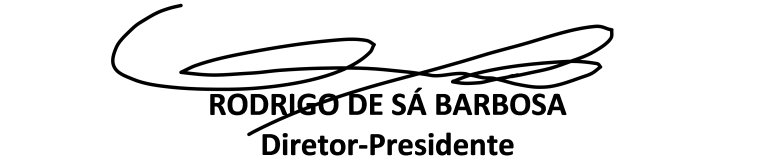 NºPlacaNº AutoCódigo daInfraçãoData daAutuação1 JXX-2792TD-00232427 519-3/0 03/01/222 QZO-5I86TD-00230744 663-7/1 03/01/223 PHD-2491TD-00232431 734-0/0 03/01/224 JXY-2787TD-00230750 501-0/0 03/01/225 PHA-4178TD-00233272 676-9/0 03/01/226 NOT-2047TD-00230410 703-0/1 03/01/227 JWR-5449TD-00220281 659-9/2 04/01/228 NOV-8B63TD-00230575 672-6/1 04/01/229 PHR-7759TD-00230760 518-5/1 04/01/2210 PHF-1454TD-00228255 685-8/0 04/01/2211 OAK-1226TD-00228639 659-9/2 04/01/2212 JWY-7615TD-00228640 659-9/2 04/01/2213 JXU-5552TD-00230764 685-8/0 04/01/2214 OAI-0238TD-00234102 640-8/0 04/01/2215 OAE-7G46TD-00231542 504-5/0 04/01/2216 JVT-0578TD-00230578 685-8/0 04/01/2217 NOO-0862TD-00205480 676-9/0 04/01/2218 PHP-5738TD-00233289 659-9/2 05/01/2219 PHO-6240TD-00234306 659-9/2 05/01/2220 JXY-6394TD-00224794 663-7/1 05/01/2221 PHZ-5J17TD-00233749 659-9/2 05/01/2222 PHZ-5J17TD-00233750 501-0/0 05/01/2223 QZX-1G57TD-00224693 659-9/2 05/01/2224 PHW-4B42TD-00230413 501-0/0 05/01/2225 PHB-5919TD-00234118 734-0/0 05/01/2226 QZL-5I76TD-00231408 703-0/1 05/01/2227 QZL-5I76TD-00231409 607-6/0 05/01/2228 QZL-5I76TD-00231410 734-0/0 05/01/2229 PHH-2E55TD-00230426 501-0/0 05/01/2230 PHZ-8A31TD-00225484 703-0/1 06/01/2231 NOY-1660TD-00234129 659-9/2 06/01/2232 JWO-2560TD-00234131 659-9/2 06/01/2233 JXL-2556TD-00230071 703-0/1 06/01/2234 PHY-0G47TD-00232438 659-9/2 06/01/2235 NOK-7552TD-00230074 663-7/1 06/01/2236 OAL-7746TD-00224698 659-9/2 06/01/2237 OAK-8932TD-00220995 663-7/2 06/01/2238 OAL-7746TD-00224699 703-0/1 06/01/2239 OAD-6191TD-00234134 672-6/1 06/01/2240 NAU-8605TD-00228114 518-5/1 05/01/2241 OAM-7771TD-00228328 659-9/2 06/01/2242 QZZ-7C06TD-00231415 501-0/0 06/01/2243 PHY-9H50TD-00227578 663-7/2 06/01/2244 JWY-8378TD-00234333 659-9/2 06/01/2245 JXE-4589TD-00232201 672-6/1 07/01/2246 OAD-1F43TD-00232202 685-8/0 07/01/2247 PHC-1A99TD-00226113 659-9/2 07/01/2248 QZE-4D25TD-00228329 502-9/1 07/01/2249 NOV-6326TD-00224071 659-9/2 07/01/2250 OAN-9453TD-00226115 501-0/0 07/01/2251 JWN-7104TD-00227124 518-5/1 07/01/2252 PHH-8362TD-00227125 520-7/0 07/01/2253 JXF-1632TD-00227022 734-0/0 07/01/2254 PHX-7H44TD-00230433 501-0/0 07/01/2255 PHX-7H44TD-00230434 658-0/0 07/01/2256 PHX-7H44TD-00230435 665-3/1 07/01/2257 DOC-1753TD-00205486 658-0/0 09/01/2258 DOC-1753TD-00234830 501-0/0 09/01/2259 DOC-1753TD-00234831 511-8/0 09/01/2260 DOC-1753TD-00234832 658-0/0 09/01/2261 JXA-9397TD-00228259 672-6/1 08/01/2262 JXI-3J38TD-00230770 659-9/2 08/01/2263 JXI-3J38TD-00230771 501-0/0 08/01/2264 JWY-4D71TD-00232439 518-5/2 08/01/2265 PHS-2J13TD-00226116 734-0/0 08/01/2266 PHO-2269TD-00234608 703-0/1 08/01/2267 QZY-0B88TD-00230595 659-9/2 08/01/2268 JXG-5479TD-00234615 703-0/1 08/01/2269 OAE-1226TD-00234618 703-0/1 08/01/2270 NOI-4D74TD-00232442 518-5/2 08/01/2271 OAB-5727TD-00224420 518-5/2 08/01/2272 JWN-9G93TD-00205482 672-6/1 08/01/2273 PHH-9110TD-00226223 703-0/1 08/01/2274 PHH-9110TD-00226224 607-6/0 08/01/2275 PHH-8704TD-00232450 734-0/0 08/01/2276 NOL-3572TD-00231417 518-5/2 08/01/2277 PHP-4367TD-00230079 734-0/0 08/01/2278 PHJ-7485TD-00234356 501-0/0 08/01/2279 PHJ-7485TD-00234357 511-8/0 08/01/2280 PHZ-6G41TD-00234361 665-3/1 08/01/2281 PHZ-6G41TD-00234362 663-7/1 08/01/2282 PHZ-6G41TD-00234363 771-4/1 08/01/2283 QZF-1G35TD-00232454 734-0/0 08/01/2284 PHW-1B75TD-00234366 659-9/2 08/01/2285 NOO-2826TD-00149695 655-6/1 08/01/2286 NOU-0750TD-00231918 659-9/2 08/01/2287 PHJ-2477TD-00234375 659-9/2 08/01/2288 PHJ-2477TD-00234376 640-8/0 08/01/2289 JXJ-5571TD-00224073 659-9/2 08/01/2290 PHU-7690TD-00234385 659-9/2 08/01/2291 PHA-7601TD-00227596 663-7/1 08/01/2292 NOS-1421TD-00227597 659-9/2 08/01/2293 NOS-1421TD-00227598 501-0/0 08/01/2294 NOY-3I53TD-00233613 501-0/0 08/01/2295 NOS-1421TD-00227599 511-8/0 08/01/2296 NOY-3I53TD-00233614 663-7/1 08/01/2297 JXH-9662TD-00234808 672-6/1 09/01/2298 OAC-9085TD-00234809 516-9/1 09/01/2299 NOR-8775TD-00233623 501-0/0 09/01/22100 NOR-8775TD-00233624 511-8/0 09/01/22101 PHI-0812TD-00234810 659-9/2 09/01/22102 PHI-0812TD-00234811 655-6/1 09/01/22103 PHZ-9E91TD-00233632 516-9/1 09/01/22104 NOY-6703TD-00234825 516-9/1 09/01/22105 NOY-6703TD-00234826 672-6/1 09/01/22106 QZA-0J65TD-00233635 516-9/1 09/01/22107 PHO-5I72TD-00234828 659-9/2 09/01/22108 PHS-8270TD-00230082 665-3/1 09/01/22109 ALP-0599TD-00231428 518-5/1 09/01/22110 QZJ-8I28TD-00233765 503-7/1 09/01/22111 QZJ-8I28TD-00233766 659-9/2 09/01/22112 OAK-2376TD-00233768 734-0/0 09/01/22113 JXK-2418TD-00233771 659-9/2 09/01/22114 JXU-4026TD-00231380 518-5/1 09/01/22115 OXM-8657TD-00232517 672-6/1 09/01/22116 NOT-9120TD-00231430 659-9/2 09/01/22117 OAC-0I76TD-00234138 518-5/2 09/01/22118 PHR-2C01TD-00231563 676-9/0 09/01/22119 JXY-3577TD-00234139 672-6/1 09/01/22120 PHU-2J65TD-00234143 734-0/0 09/01/22121 PHW-2C80TD-00205488 659-9/2 09/01/22122 NOL-1544TD-00234858 516-9/1 09/01/22123 NOS-1449TD-00232518 501-0/0 09/01/22124 PHE-7869TD-00234148 655-6/1 09/01/22125 JXW-3435TD-00231435 734-0/0 09/01/22126 QWR-5H60TD-00232455 518-5/2 09/01/22127 PYF-3530TD-00234393 659-9/2 10/01/22128 NPB-9362TD-00224796 672-6/1 10/01/22129 JXU-4B03TD-00233784 659-9/2 10/01/22130 PHW-9B36TD-00233786 659-9/2 10/01/22131 JXU-1143TD-00233787 659-9/2 10/01/22132 OAN-7I62TD-00233106 670-0/0 10/01/22133 JWN-1309TD-00216173 583-5/0 10/01/22134 JXS-4719TD-00234152 676-9/0 10/01/22135 PHK-8663TD-00231574 659-9/2 11/01/22136 PHK-8663TD-00231575 503-7/1 11/01/22137 PHJ-9I71TD-00228266 501-0/0 11/01/22138 OAC-7000TD-00234404 659-9/2 11/01/22139 JXE-2682TD-00221762 501-0/0 11/01/22140 JXE-2682TD-00221763 659-9/2 11/01/22141 NOQ-2208TD-00235216 676-9/0 11/01/22142 PHX-8B87TD-00216177 503-7/1 11/01/22143 PHX-8B87TD-00216178 663-7/1 11/01/22144 PHO-0530TD-00210640 672-6/1 11/01/22145 NOT-9470TD-00235217 501-0/0 12/01/22146 NOT-9470TD-00235218 663-7/1 12/01/22147 NOT-9470TD-00235219 640-8/0 12/01/22148 QZX-6I16TD-00235242 501-0/0 12/01/22149 QZX-6I16TD-00235243 734-0/0 12/01/22150 QZX-6I16TD-00235244 674-2/0 12/01/22151 NAX-7G28TD-00216180 659-9/2 12/01/22152 PHZ-2H34TD-00235248 663-7/1 12/01/22153 OAE-1668TD-00202535 659-9/2 12/01/22154 PHB-5B43TD-00228650 672-6/1 12/01/22155 NPB-4388TD-00227128 658-0/0 12/01/22156 JWU-0315AI-00380234 703-0/1 05/01/22157 JWX-0531TD-00227024 672-6/1 12/01/22158 PHT-0678TD-00228117 667-0/0 12/01/22159 QZF-9I06TD-00230098 665-3/1 12/01/22160 OAE-7J75TD-00225491 504-5/0 12/01/22161 NAK-0748TD-00226225 640-8/0 13/01/22